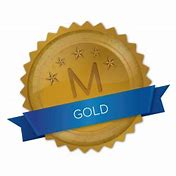 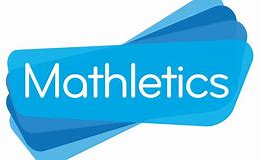 Primary 1Mrs CrillyErikKarmilcovasPrimary 1Mrs Murphy/Miss HamillPaidiMcKeefryPrimary 2Mrs McKevittLorcanTeggartPrimary 2Mrs McEvoy/Miss HamillNeidaKlimasauskaitePrimary 3Mr MurtaghDanieliusVereckisPrimary 3Mrs McNallyTheoMhlangaPrimary 4Mrs McGivernSenanMcDonnellPrimary 4Mrs QuinnDylanCaffreyPrimary 5Mrs GregoryAlexBorobiaPrimary 5Mrs Fearon/Mr McCannNicolaJakubczykPrimary 6Mrs HicksAvaCaffreyPrimary 6Mrs Walsh/Mrs KeaneFinnMcDonaldPrimary 7Mr ByrneJuliaMcGivernPrimary 7Mrs McKevittRichieGilligan